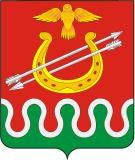 Администрация Боготольского районаКрасноярского краяПОСТАНОВЛЕНИЕг. Боготол« 14 » сентября 2015 года								№ 440-пО внесении изменений в постановление администрации Боготольского района № 150-п от 10.03.2015 «Об утверждении Положения о комиссии по делам несовершеннолетних и защите их прав Боготольского района»В связи с кадровыми изменениями, в соответствии с Федеральным законом  от 24.06.1999 № 120 - ФЗ «Об основах системы профилактики безнадзорности и правонарушений несовершеннолетних», Законом Красноярского края от 31.10.2012 № 4-608 «О системе профилактики безнадзорности и правонарушений несовершеннолетних», на основании Устава Боготольского районаПОСТАНОВЛЯЮ:1. Внести изменение в постановление администрации Боготольского района № 150-п от 10.03.2015 «Об утверждении Положения о комиссии по делам несовершеннолетних и защите их прав Боготольского района»:приложение № 2 постановления изложить в новой редакции согласно приложению.2. Настоящее постановление опубликовать в периодическом печатном издании «Официальный вестник Боготольского района» и разместить на официальном сайте Боготольского района в сети Интернет www.bogotol-r.ru.3. Постановление вступает в силу в день, следующий за днем его официального опубликования (обнародования).И.о.главы администрации района					Н.В. БакуневичПриложениек постановлению администрации районаот 14.09.2015 № 440-пСоставкомиссии по делам несовершеннолетних и защите их прав Боготольского районаНедосекин Григорий Анатольевичзаместитель главы администрации района по социальным и организационным вопросам, общественно–политической работе, председатель комиссииВаськина Елена Всеволодовнаруководитель управления образования администрации района, заместитель председателя комиссииГраборова Нина Антоновнаведущий специалист – ответственный секретарь комиссии по делам несовершеннолетних и защите их прав администрации Боготольского района, секретарь комиссииЧлены комиссии:Борисова Нина Лауриновнаметодист по воспитательной работе управления образования администрации Боготольского районаБульенова Наталья Ивановнаспециалист 1-ой категории отдела опеки и попечительства управления образования администрации Боготольского районаКоноваленкова Марина Геннадьевнаначальник отдела культуры и молодежной политики администрации Боготольского районаСнопкова Алена Петровнаначальника отдела социальной защиты населения администрации Боготольского районаМайстренко Вероника Васильевнастарший инструктор-методист отдела физической культуры и спорта администрации Боготольского районаКолосовская Елена Генриховнаи.о. директора муниципального бюджетного учреждения «Центр социальной помощи семье и детям «Боготольский»Рыбакова Светлана Александровнаконсультант Боготольского районного Совета депутатов, руководитель исполнительного комитета партии «Единая Россия» (по согласованию)Альтергот Надежда Ивановнадиректор краевого государственного бюджетного учреждения «Центр занятости населения г. Боготола» (по согласованию)Дерменева Оксана Васильевназаместитель руководителя Боготольского межрайонного следственного отдела майор юстиции (по согласованию)Ермакова Лариса Геннадьевнаначальник филиала по Боготольскому району ФКУ УИИ ГУФСИН России по Красноярскому краю (по согласованию)Петроченко Оксана Александровнаначальник подразделения по делам несовершеннолетних МО МВД России «Боготольский» майор полиции (по согласованию)Хлыстунова Надежда Григорьевназаместитель главного врача КГБУЗ «Боготольская районная больница» (по согласованию)